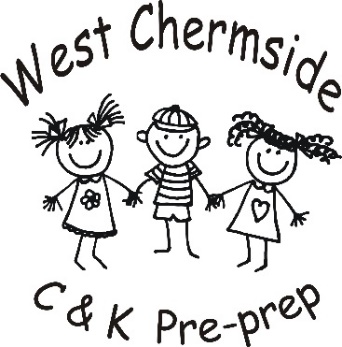  	WAITING LIST FORMChild’s Name: __________________________Date of Birth: __________________________Year of Enrolment: _______________Parents Names: _________________________Address: ________________________________________________________Country of Birth: ______________________Phone Numbers: Home _________________ Mobile ________________Email Address: ____________________________________________Cultural or Special Needs:____________________________________How did you find out about our Pre-Prep? InternetDriving PastFamily/FriendsAdvertising  Other ($20 Waiting List Fee Applies)